National Managers’ Community -  Toronto Managers Connect Day ProgramMay 1, 2024North York Central Library, Concourse Level, 5120 Yonge Street, Toronto8:30 to 9:00 am	Registration / Networking9:00 to 9:15 am	Welcome and Opening Remarks
Meredith Richmond, Regional Lead, Ontario Region, National Managers’ Community Camille Beausoleil, Executive Director, National Managers’ Community (NMC)9:15 to 10:10 am	Part 1: A Coaching Approach to Move from Complaints to Solutions
Workshop, with Julie Wills & Susan Badame10:10 to 10:40 am	Break10:40 to 11:50 am	Part 2: What is Peer Coaching and How Can It Help Me?
Workshop, with Julie Wills & Susan Badame11:50 to 1:00 pm	Lunch (not included) / Networking / Kiosks1:00 to 2:15 pm	How to Have Difficult Conversations – Executive Panel Discussion with Jaime Burke, Lorraine Edinboro, Hilary MacDonald and Jim Daskalopoulos; Moderated by Alicia Seifert2:15 to 2:30 pm	Break2:30 to 3:40 pm	Speed Mentoring Session3:40 to 3:45 pm	Closing Remarks			Camille Beausoleil, Executive Director, NMC3:45 to 4:30 pm	Informal NetworkingPlease let us know what you thought of the day:QR code for NMC Feedback Form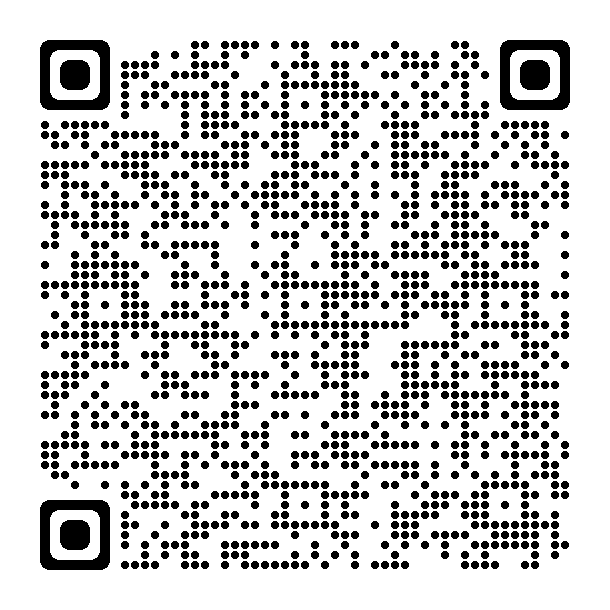 Communauté nationale des gestionnaires - Programme de la journée Échanges entre gestionnaires à Toronto – Le 1er mai 2024Bibliothèque centrale de North York, au niveau du hall (Concourse Level), 5120 rue Yonge, Toronto8h30 à 9h00	Inscription / Réseautage9h00 à 9h15	Bienvenue et Mot d’ouvertureMeredith Richmond, Dirigeante régionale, Région de l’Ontario, CNG                             Camille Beausoleil, Directrice exécutive, Communauté nationale des gestionnaires (CNG)9h15 à 10h10 	Partie 1 : Techniques de coaching pour passer des plaintes aux solutionsAtelier, Animé par Susan Badame et Julie Wills10h10 à 10h40	Pause10h40 à 11h50	Partie 2 : C’est quoi le coaching par les pairs et comment peut-il m’aider ?Atelier, Animé par Susan Badame et Julie Wills11h50 à 13h00	Diner (non fourni) / Réseautage / Kiosques13h00 à 14h15	Comment avoir des conversations difficiles - Discussion avec un panel de cadres                avec Jaime Burke, Lorraine Edinboro, Hilary MacDonald and Jim Daskalopoulos;      modéré by Alicia Seifert 14h15 à 14h30	Pause14h30 à 15h40	Séance de mentorat éclair avec des cadres 15h40 à 15h45	Mot de conclusionCamille Beausoleil, Directrice exécutive, CNG15h45 à 16h30	Réseautage informelLaissez-nous savoir vos commentaires à propos de la journée :Code QR pour le formulaire de rétroaction de la CNG